Конспект по истории искусств. Старшая группа.Тема: «В деревне как-то по-другому весна приходит в гости к нам…» (В. Ю. Жданов «Пригрело. Март на дворе»)Цель: Продолжать знакомить детей с репродукциями современного художника В. Ю. Жданова.Задачи: 1.Формировать целостное представление об изображенном на картине;2.Вызвать эмоциональное отношение к деревенскому пейзажу.3.Развивать познавательные процессы, умение наблюдать, всматриваться в явления окружающей действительности, замечать интересные события. 4.Развивать творческие способности детей, посредством аппликации.СЛОВАРНАЯ РАБОТА: Ложбинка, избушка, вешняя синь, белесая вода, всевластье, безмерная глубина.Используемые материалы: - художественная литература: Т. Верескова «Как хороша весна в деревне» (отрывок)- музыка: Э.Григ "Весна"- репродукции картин: репродукция В. Ю. Жданова «Пригрело. Март на дворе».Оборудование: Картина- коллективная работа «Весна», клей, заготовки для аппликации «птичка».Предварительная работа: Наблюдения за весенними изменениями в природе на прогулках, рассматривание и сравнивание разных деревьев, разучивание стихов о весне, знакомство с пейзажем, прослушивание музыки Э.Грига «Весна», чтение стихотворения И. Демьянова «Весёлые льдинки».Ход занятияДети вместе с воспитателем дорисовывают картинуВоспитатель: Чтобы все любовались нашей картиной, надо ее повесить так чтобы все видели. Куда? (Выбор детей.)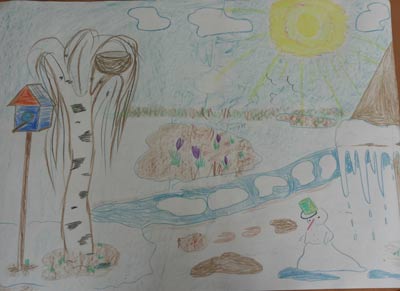 Воспитатель. С нашей картиной можно поиграть. Как?Я буду загадывать загадки, а вы постараетесь найти отгадки на картинеНовоселье у скворцаОн ликует без конца.Чтоб у нас жил пересмешник -Смастерили мы... (Скворечник)В голубой рубашечке,Бежит по дну овражка. (Ручей)Здесь на ветке чей - то дом,Ни дверей в нем, не окон,Но птенцам там жить тепло,Дом такой зовут... (Гнездо)На реке и треск, и гром,Это значит ледолом,На реке идет ледЭто значит ...(Ледоход)Морковка бела,Всю зиму росла.Солнышко пригрело -Всю морковку съело (Сосулька)У него морковный нос,Очень любит он мороз,В стужу, он не замерзает.А весна приходит - тает. (Снеговик)      Первым  вылез из землицыНа проталинке.Он мороза не боится,Хоть и маленький (Подснежник)Она приходит с ласкою,И со своею сказкою.Волшебной палочкой взмахнет,В лесу подснежник расцветет (Весна)(Дети отгадывают и находят отгадки на картине)Воспитатель: У каждого художника картины имеют свое название, а мы еще не придумали, надо это исправить. (Дети придумывают и называют картину).Воспитатель: А сейчас мы рассмотрим еще одну картину, которую написал настоящий художник – Владимир Юрьевич Жданов, под названием «Пригрело. Март на дворе»!Воспитатель открывает репродукцию картины В. Ю. Жданова «Пригрело. Март на дворе» и читает стихотворение:                                                                          «Как хороша весна в деревне»                                                                                                                                                                                                      Вересковая ТатьянаВоспитатель: На картине изображено пробуждение природы от зимнего сна, яркое солнце словно отражается в блеске тающего мартовского снега. Весна вступает в свои владения! мы видим признаки весны - огромную проталину с водой с правой стороны, лучи солнца, освещающие картину откуда-то извне. А еще мы видим то, что нарисовать невозможно, но можно изобразить - воздух. Картина наполнена воздухом - весенним, свежим, теплым.Воспитатель: Слева изображена ветхая избушка, на крыше которой остался последний снег, на краю крыши – большие сосульки, в марте ночи еще холодные и подтаявший днем снег еще замерзает. Также мы видим одинокие сани, стоящие недалеко от дома, прошло их время, и теперь они будут ждать следующей зимы. Больше всего радуются весне домашние животные и птицы! Они вырвались после длинного зимнего заключения на свободу и нежатся на теплом весеннем солнышке.Воспитатель: Каких животных и птиц вы видите на картине?Дети: Козы, собака, курица и петух.Воспитатель: Вдалеке мы видим сельский Храм, возле которого собралось много людей, видимо, это воскресный день, и люди толпятся после воскресной службы.Воспитатель: Скажите, на картине изображен город или деревня? Дети: Деревня! Изображены домашние животные и птицы, деревенский домик, стога сена.Воспитатель: Да, мы видим деревенские просторы. Постройки, предметы быта, домашние животные и птицы переносят нас в деревню, где весна только начинается. У нас создается весеннее настроение, ощущение радости, совсем скоро природа оживет окончательно, распустятся деревья, зазеленеет трава.включается аудиозапись музыкального произведения Э. Грига "Весна", дети смотрят на картину и слушают музыку.Воспитатель: А сейчас мы с вами немного подвигаемся! Вставайте в кружок!Физкультурная минутка «Веснянка»Солнышко, солнышко, (Дети идут по кругу, взявшись за руки)Золотое донышко,Гори, гори ясно,Побежал в саду ручей, (бегут по кругу друг за другом на носочках)Прилетели сто грачей, (Бегут, взмахивая руками, как крыльями)А сугробы тают, тают, (медленно приседают)А цветочки подрастают. (Тянутся вверх, встав на носочки и подняв руки)(Повторяют два раза)Продуктивная деятельность:Воспитатель: Ребята, мы же с вами тоже художники! Вот какую картину нарисовали! (Воспитатель обращает внимание детей на совместную картину).Воспитатель: Но кого-то не хватает в нашей картине весны, как вы думаете, кого? (Воспитатель слушает предположения детей, обращает внимание, что на картине пустое гнездо, пустой скворечник, подводит, что не хватает птиц). Давайте сделаем птичек и дополним нашу картину! Проходите за столики.Дети получают шаблоны для аппликации птичек (туловище с клювом, крыло, хвост), склеивают детали, рисуют птичке глаз и приклеивают свою птичку, в виде рамочки, на общую картину.ИтогВоспитатель: Как красиво у нас получилось! Теперь у нас настоящая весна на картине! - Вам нравится наша картина?- А картина художника В.Ю. Жданова о весне вам понравилась?- Что вам больше всего понравилось и запомнилось в этой картине?В.Ю. Жданов «Пригрело. Март на дворе»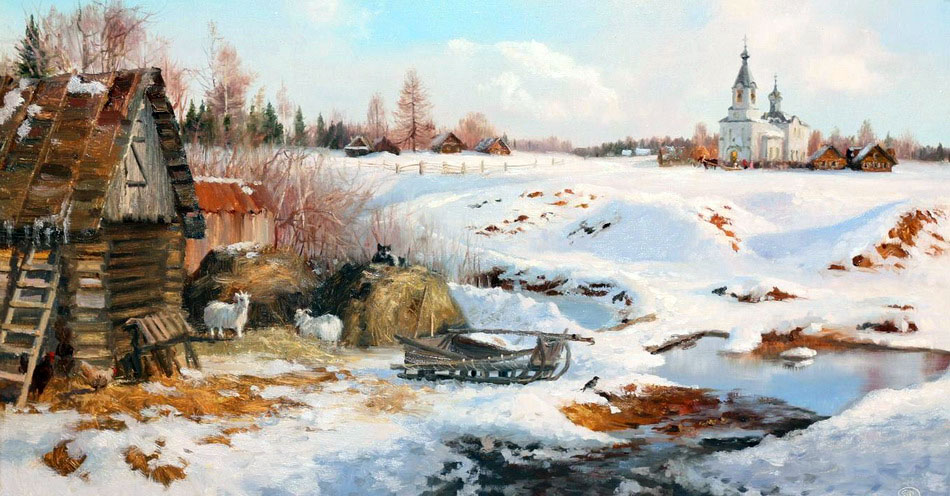 Как хороша весна в деревне…
ещё не тронулась трава,
ещё не вспыхнули деревья,
а всё поёт: живу…жива.

И снег ещё прилёг в ложбинке
зайчонком серым и худым,
ещё избушка с мокрой спинкой
тревожно испускает дым.А всё поёт от сини вешней,
от облаков белее льда…
и на пруду моём, конечно,
поёт белёсая вода. 

И мир поёт дыханьем счастья
от нарастающей волны
весенне-светлого всевластья,
его безмерной глубины.